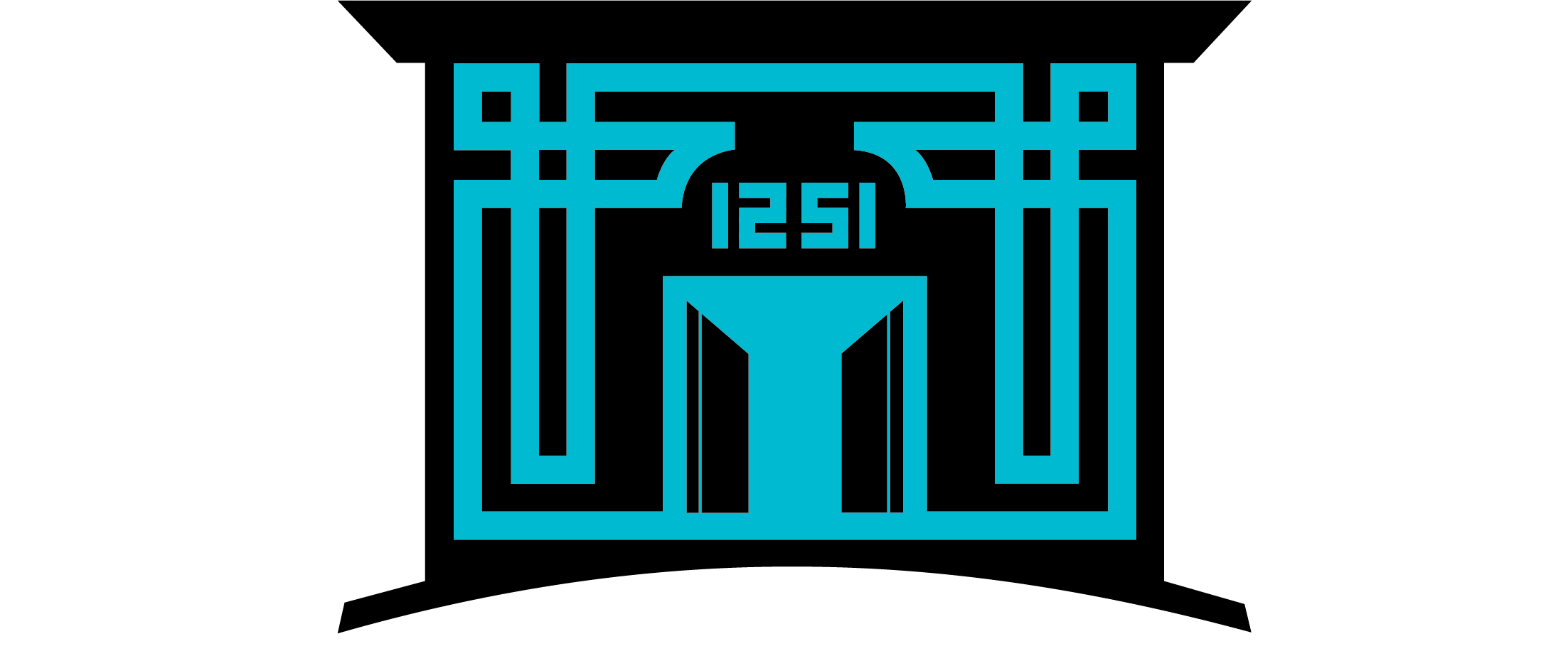 ETİK BEYANKTO Karatay Üniversitesi Lisansüstü Eğitim Enstitüsü Seminer Hazırlama ve Yazım Kurallarına uygun olarak Unvanı Adı SOYADI danışmanlığında tarafımdan üretilen bu seminer çalışmasında; sunduğum tüm veri, enformasyon, bilgi ve belgeleri bilimsel etik kuralları çerçevesinde elde ettiğimi, tüm değerlendirme, analiz, bulgu ve sonuçları bilimsel usullere uygun olarak sunduğumu, seminer çalışmasında yararlandığım kaynakların tümüne bilimsel normlara uygun biçimde atıfta bulunarak kaynak gösterdiğimi, seminerimin kaynak gösterilen durumlar dışında özgün olduğunu bildirir, aksi bir durumda aleyhime doğabilecek tüm hak kayıplarını kabullendiğimi beyan ederim.TEŞEKKÜRTeşekkür bölümündeki metinler 1 (12 punto) satır aralıklı yazılmalıdır. Bu bölüm seminerin önsözü niteliği taşır. Bu bölümde semineri destekleyen kurumlara ve yardımcı olan kişilere teşekkür edilir. Teşekkür bölümü 2 sayfadan uzun olmamalıdır. Teşekkür metninin altında aynı satırda olacak şekilde, sola dayalı olarak ay, yıl biçiminde tarih ve sağa dayalı olarak Öğrenci Adı SOYADI yazılmalıdır.01 Ocak 2021Adı SOYADI ÖZETAdı SOYADISeminer BaşlığıSeminer RaporuKonya, 2021Özette; seminerde araştırılan konu kısaca tanıtılarak seminerin önemi, kapsamı, amaçları, kullanılan yöntemler, elde edilen bulgular ve ulaşılan sonuçlar açık ve öz olarak yazılmalıdır. Özet en az 150, en fazla 250 kelime olmalıdır. Özette; atıf, alıntı, kaynak, şekil ve tablo verilmemelidir. Özet metnin altına “Anahtar Kelimeler” ifadesi yazılarak en az 3, en çok 8 anahtar kelime belirtilmelidir. Kısaltmalar ve özel isimler hariç olmak üzere, Birinci anahtar sözcüğün ilk harfi büyük sonraki harfleri küçük yazılmalı, diğer anahtar kelimelerin tamamı küçük harfle yazılmalıdır. Anahtar KelimelerAnahtar kelime 1, anahtar kelime 2, anahtar kelime 3, anahtar kelime 4ABSTRACTName SURNAMESeminar TitleSeminar ReportKonya, 2021The abstract must briefly mention the subject, the scope and the objectives of the seminar, the methods used, findings obtained, and the conclusions derived. The abstract must have 150 words minimum and 250 words maximum. Citations, quotations, references, figures and tables must not be given in the abstract. There must be at least 3 and at most 8 keywords. The first letter of the first keyword must be in uppercase, all other keywords must be in lowercase.KeywordsKeyword 1, keyword 2, keyword 3, keyword 4İÇİNDEKİLERETİK BEYAN	iTEŞEKKÜR	iiÖZET	iiiABSTRACT	ivİÇİNDEKİLER	vTABLOLAR DİZİNİ	viŞEKİLLER DİZİNİ	viiSİMGELER DİZİNİ	viiiKISALTMALAR DİZİNİ	ix1. GİRİŞ	12. BİRİNCİ DERECEDEN BAŞLIK	22.1. İkinci Dereceden Başlık	22.1.1. Üçüncü Dereceden Başlık	23. SONUÇ	44. METİN İÇİ LİSTELER	55. TABLOLAR VE ŞEKİLLER	66. DENKLEMLER	7KAYNAKLAR	8ÖZGEÇMİŞ	9EK 1.	10TABLOLAR DİZİNİTablo 1. Örnek tablo başlığı	6ŞEKİLLER DİZİNİŞekil 1. Örnek şekil başlığı	6SİMGELER DİZİNİSimge			Açıklama			Psi fonksyionu 			Kuvvet parametreleri matrisiKISALTMALAR DİZİNİKısaltma		AçıklamaAA			AçıklamaBB			AçıklamaCC			AçıklamaGİRİŞGiriş bölümünde seminerin konusu, kapsamı, önemi, özgün değeri, amaçları, yöntemi, araştırma süreci, çalışma bölümlerinin örgütlenmesi ve bölümlerde ele alınan konular makul bir ayrıntı düzeyinde belirtilmelidir.Giriş başlığı birinci dereceden başlık olarak biçimlendirilmeli ve bölüm numarası “1” olmalıdır. Giriş bölümü kendi içinde alt başlıklardan oluşmamalıdır. Giriş bölümünün sayfa numarası 1 rakamı ile başlamalı ve ardından gelen sayfalar sıralı şekilde devam etmelidir. Sayfa numaraları sayfanın alt kenarından 1,5 cm yukarıya, sağa hizalanmış olarak 12 punto Times New Roman yazı tipi ile yazılmalıdır.Seminerin tüm metinleri iki yana yaslanmış olarak 1,5 satır aralıklı yazılmalıdır. Paragrafların ilk satırında girinti yapılmamalıdır. Paragraflardan önce ve sonra 6 punto aralık bırakılmalıdır. Paragraflar arasına boş satır koyulmamalıdır.Kılavuzda belirtilen özel durumlar hariç seminerin tüm metinlerinde Times New Roman yazı tipi kullanılmalıdır. Sayfa kenar boşlukları soldan 4 cm, sağdan 2 cm, üstten ve alttan 3 cm olmalıdır.BİRİNCİ DERECEDEN BAŞLIKMetin bölümlerinde (giriş, diğer bölümler, sonuç) yer alan tüm bölüm başlıklar sola hizalanmış yazılmalıdır. Başlıklarda soldan girintili olmamalıdır. Başlıklar 1 satır aralığı ile yazılmalıdır. Başlıklardan önce 18 punto, sonra 12 punto aralık bırakılmalıdır. Başlıklardan önce veya sonra boş satır koyulmamalıdır. Başlıklar sayfanın son satırı olarak yazılmamalı, başlık sonrası 2 satır metin yazılamıyorsa başlık da sonraki sayfada yer almalıdır. Herhangi bir düzeyde en az iki başlık olmalıdır. Başlıkların ardından metin veya bir alt dereceden başlık gelmelidir.“Ve”, “ile”, “ya”, “veya”, “yahut”, “ki”, “da”, “de” sözleriyle “mı”, “mi”, “mu”, “mü” soru ekleri, birinci dereceden başlıklarda büyük harfle, diğer tüm başlıklarda küçük harfle yazılmalıdır. Başlık numarası ile metni arasında bir boşluk olmalıdır. Başlıklarda, başlık numarasının noktalarından başka hiçbir noktalama işareti olmamalıdır.Birinci dereceden başlıklara “1.”, “2.” vb. şekilde numara verilmelidir. Birinci dereceden başlıklar, yeni bir sayfadan başlamalı, kalın karakterle ve tamamı büyük harfe yazılmalıdır. Birinci dereceden başlıklar yeni sayfadan başlamalıdır.İkinci Dereceden Başlıkİkinci dereceden başlıklara “1.1.”, “1.2.” vb. şekilde numara verilmelidir. İkinci dereceden başlıklar, kalın karakterle ve tüm kelimelerin ilk harfi büyük sonraki harfleri küçük yazılmalıdır.Üçüncü Dereceden BaşlıkÜçüncü dereceden başlıklara “1.1.1.”, “1.1.2.”, “1.1.3.” vb. şeklinde numara verilmelidir. Üçüncü dereceden başlıklar, tüm kelimelerin ilk harfi büyük sonraki harfleri küçük yazılmalıdır.Dördüncü dereceden başlıkDördüncü dereceden başlıklara “1.1.1.1.”, “1.1.1.2.”, “1.1.1.3.” şeklinde numara verilmelidir. Dördüncü dereceden başlıklar, ilk kelimenin ilk harfi büyük sonraki harfleri küçük yazılmalıdır.a. Beşinci dereceden başlıkBeşinci başlıklara numara verilmemelidir. Beşinci başlıkların ilk kelimenin ilk harfi büyük sonraki harfleri küçük yazılmalıdır. Kendi aralarında sınıflandırmak amacıyla, beşinci dereceden başlıkların başına küçük harfler koyulabilir.Seminerde en fazla beş derece başlık kullanılmalıdır.SONUÇSonuç bölümünde, seminerin amaçları, yöntemi, bulguları, önceki çalışmalarla karşılaştırılması, bilgiye katkısı, yapılan değerlendirmeler, öneriler ve tartışmalar ile ulaşılan sonuçlar makul bir ayrıntı düzeyinde belirtilmelidir.METİN İÇİ LİSTELERÖrnek madde imli liste:Birinci düzey madde imli liste maddesiİkinci düzey madde imli liste maddesiÖrnek numaralandırılmış işaretli liste:Birinci düzey numaralandırılmış liste maddesiİkinci düzey numaralandırılmış liste maddesiTABLOLAR VE ŞEKİLLERÖrnek tablo:Örnek tablo başlığı(Kaynak: Tablonun alıntılandığı kaynak)Örnek şekil:Örnek şekil başlığı(Kaynak: Şeklin alıntılandığı kaynak)DENKLEMLERÖrnek Denklem (1):KAYNAKLARAlavi, M., & Leidner, D. E. (2001). Knowledge management and knowledge management systems: Conceptual foundations and research issues. MIS Quarterly, 25(1), 107-136.Araz, T. (1992). Atölye tipi üretim için benzetim amaçlı uzman sistem. Doktora tezi, İstanbul Teknik Üniversitesi, Fen Bilimleri Enstitüsü, İstanbul.Game, A. (2001). Creative ways of being. J. R. Morss, N. Stephenson ve J. F. H. V. Rappard (Ed.), Theoretical Issues in Psychology: Proceedings of the International Society for Theoretical Psychology 1999 Conference içinde (ss. 3-12). Sydney, Avustralya: Springer.Jaaniste, J. (2019). Creative arts therapies can help people with dementia socialise and express their grief. Erişim adresi: http://theconversation.com/creative-arts-therapies-can-help-people-with-dementia-socialise-and-express-their-grief-114623. Erişim tarihi: 01 Ocak 2019Hole, F., & Heizer, R. F. (1969). An introduction to prehistoric archeology. New York, NY: Holt, Rinehart and Winston. Watson, J. B., & Rayner, R. (2013). Conditioned emotional reactions: The case of Little Albert (D. Webb, Ed.). CreateSpace Independent Publishing Platform.ÖZGEÇMİŞKİŞİSEL BİLGİLER Adı Soyadı			:EĞİTİM DURUMU Lisans Öğrenimi		: Mezuniyet yılı, Üniversite, Fakülte, BölümYüksek Lisans Öğrenimi	: Mezuniyet yılı, Üniversite, Fakülte, BölümBildiği Yabancı Diller 	: Örneğin: Almanca, İngilizce, RusçaBilimsel Faaliyetleri 		: Yayınlar ve sunumlar APA 7 standartlarıyla verilir. İŞ DENEYİMİ Stajlar				: Yıl, Pozisyon, KuruluşProjeler			: Yıl, Pozisyon, Proje Adı, Yürütücü, Destekleyen KurumÇalıştığı Kurumlar		: Yıl, Pozisyon, KuruluşTarih: EK 1. ÖRNEK BİRİNCİ EKSütun ASütun BSütun CSatır AHücre 1Hücre 2Satır BHücre 3Hücre 4Satır CHücre 5Hücre 6(1)SEMİNER BAŞLIĞI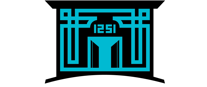 KTO KARATAY ÜNİVERSİTESİ
LİSANSÜSTÜ EĞİTİM ENSTİTÜSÜ
… ANABİLİM DALI
… PROGRAMISEMİNER BAŞLIĞIAdı SOYADISeminer RaporuKONYA
Ocak 2021Adı SOYADIKTO KARATAY ÜNİVERSİTESİ
LİSANSÜSTÜ EĞİTİM ENSTİTÜSÜ
… ANABİLİM DALI
… PROGRAMISEMİNER BAŞLIĞIAdı SOYADISeminer RaporuKONYA
Ocak 20212021KTO KARATAY ÜNİVERSİTESİ
LİSANSÜSTÜ EĞİTİM ENSTİTÜSÜ
… ANABİLİM DALI
… PROGRAMISEMİNER BAŞLIĞIAdı SOYADISeminer RaporuKONYA
Ocak 2021